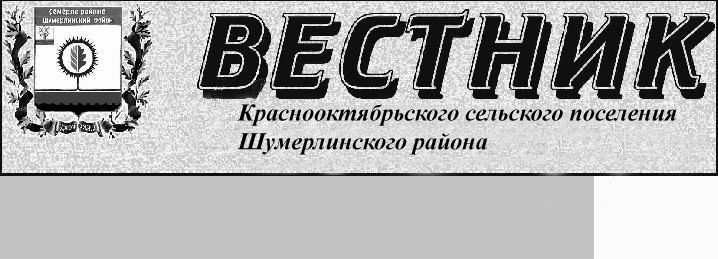 ПОСТАНОВЛЕНИЕАДМИНИСТРАЦИИ  КРАСНООКТЯБРЬСКОГО СЕЛЬСКОГО ПОСЕЛЕНИЯШУМЕРЛИНСКОГО РАЙОНА ЧУВАШСКОЙ РЕСПУБЛИКИО внесении изменений в постановление администрации Краснооктябрьского сельского поселения Шумерлинского района от 11.03.2016 № 19 « Об утверждении административного регламента администрации Краснооктябрьского сельского поселения Шумерлинского района Чувашской Республики по предоставлению муниципальной услуги «Выдача разрешений на строительство, реконструкцию объектов капитального строительства»»от 03.06.2021 г.В соответствии с Федеральными законами от 30.12.2020 № 494-ФЗ "О внесении изменений в Градостроительный кодекс Российской Федерации и отдельные законодательные акты Российской Федерации в целях обеспечения комплексного развития территорий", от 27.07.2010 № 210-ФЗ "Об организации предоставления государственных и муниципальных услуг"администрация Краснооктябрьского сельского поселения Шумерлинского района                    Чувашской Республики п о с т а н о в л я е т:1. Внести в раздел II административного регламента предоставления муниципальной услуги «Выдача разрешений на строительство, реконструкцию объектов капитального строительства», утвержденного постановлением администрации Краснооктябрьского сельского поселения Шумерлинского района от 11.03.2016 № 19, следующие изменения: 1.1. абзац двадцать пятый пункта 2.6. изложить в следующей редакции:«10. Копия договора о развитии территории в случае, если строительство, реконструкцию объектов капитального строительства планируется осуществлять в границах территории, в отношении которой органом местного самоуправления принято решение о комплексном развитии территории (за исключением случаев самостоятельной реализации Российской Федерацией, субъектом Российской Федерации или муниципальным образованием решения о комплексном развитии территории или реализации такого решения юридическим лицом, определенным в соответствии с Градостроительным Кодексом Российской Федерацией или субъектом Российской Федерации).»;1.2. абзац шестой подпункта 2.6.1.1. пункта 2.6.1. изложить в следующей редакции:«5. Копия договора о развитии территории в случае, если строительство, реконструкцию объектов капитального строительства планируется осуществлять в границах территории, в отношении которой органом местного самоуправления принято решение о комплексном развитии территории (за исключением случаев самостоятельной реализации Российской Федерацией, субъектом Российской Федерации или муниципальным образованием решения о комплексном развитии территории или реализации такого решения юридическим лицом, определенным в соответствии с Градостроительным Кодексом Российской Федерацией или субъектом Российской Федерации).»;1.3. абзац шестой подпункта 2.8.1. пункта 2.8. изложить в следующей редакции:«5) отсутствие документации по планировке территории, утвержденной в соответствии с договором о комплексном развитии территории (за исключением случаев самостоятельной реализации Российской Федерацией, субъектом Российской Федерации или муниципальным образованием решения о комплексном развитии территории застройки или реализации такого решения юридическим лицом, определенным в соответствии с Градостроительным кодексом Российской Федерацией или субъектом Российской Федерации).»;1.4. пункт 2.15 дополнить абзацами следующего содержания:«При предоставлении муниципальной услуги в электронной форме идентификация и аутентификация могут осуществляться посредством:1) единой системы идентификации и аутентификации или иных государственных информационных систем, если такие государственные информационные системы в установленном Правительством Российской Федерации порядке обеспечивают взаимодействие с единой системой идентификации и аутентификации, при условии совпадения сведений о физическом лице в указанных информационных системах;2) единой системы идентификации и аутентификации и единой информационной системы персональных данных, обеспечивающей обработку, включая сбор и хранение, биометрических персональных данных, их проверку и передачу информации о степени их соответствия предоставленным биометрическим персональным данным физического лица.».2. Настоящее постановление вступает в силу после официального опубликования в информационном издании «Вестник Краснооктябрьского сельского поселения Шумерлинского района» и подлежит размещению на официальном сайте Краснооктябрьского сельского поселения Шумерлинского района.И.о. главы Краснооктябрьского сельского поселенияШумерлинского района  				                 	                 С.В. Ефимова      ПОСТАНОВЛЕНИЕАДМИНИСТРАЦИИ  КРАСНООКТЯБРЬСКОГО СЕЛЬСКОГО ПОСЕЛЕНИЯШУМЕРЛИНСКОГО РАЙОНА ЧУВАШСКОЙ РЕСПУБЛИКИО внесении изменений в Правила землепользования и застройки Краснооктябрьского сельского поселения Шумерлинского района Чувашской Республикиот 03.06.2021 г.В соответствии с Федеральным Законом от 06.10.2003 г. № 131-ФЗ «Об общих принципах организации местного самоуправления в Российской Федерации», со статьями 31, 32, 33 Градостроительного Кодекса РФ от 29.12.2004 № 190-ФЗ, Законом Чувашской Республики «О регулировании градостроительной деятельности в Чувашской Республике», Уставом Краснооктябрьского сельского поселения          администрация Краснооктябрьского сельского поселения Шумерлинского района Чувашской Республики постановляет:1. Внести  изменения в   Постановление № 59 от 27.10.2016, Приложение  №1 изложить в новой редакции. 2. Утвердить состав комиссии (приложение № 1 к настоящему постановлению).3. Комиссии в срок до 07.06.2021 года:3.1. Осуществить подготовку проекта внесения изменений в правила землепользования и застройки Краснооктябрьского сельского поселения в соответствии с требованиями градостроительного законодательства, действующих стандартов, норм и правил, технических регламентов, документов территориального планирования.3.2. Провести проверку проекта внесения изменений в правила землепользования и застройки Краснооктябрьского сельского поселения на соответствие требованиям технических регламентов, схеме территориального планирования Российской Федерации, схеме территориального планирования субъекта Российской Федерации, схеме территориального планирования муниципального района, генеральному плану Краснооктябрьского сельского поселения. 4. Опубликовать настоящее постановление в средствах массовой информации и на  официальном сайте Краснооктябрьского сельского поселения в сети «Интернет».5. Настоящее постановление вступает в силу с момента опубликования.6. Контроль за исполнением настоящего постановление оставляю за собой.И.о. главы Краснооктябрьского сельского поселения                                              С.В.  Ефимова                                                                                                                                                                           Приложение №1                                                                                                                                                                     к постановлению   от 04.06.2021.№ 43/1Составкомиссии по подготовке внесения изменений вправила землепользования и застройки Краснооктябрьского сельского поселения-  Ефимова С.В.– председатель комиссии, -  и. о. главы Краснооктябрьского сельского поселения - Крымова Л.В. – зам. председателя комиссии,  начальника отдела строительства, дорожного хозяйства и ЖКХ – Главный архитектор Шумерлинского района (по согласованию)- Алексеева О.М. - депутат Собрания депутатов Краснооктябрьского сельского поселения Шумерлинского района Чувашской Республики (по согласованию), секретарь комиссии- Романова В.Л. – заместитель начальника отдела экономики, земельных и имущественных отношений администрации Шумерлинского района (по согласованию)- Сафонова О.В. – специалист-эксперт отдела строительства, дорожного хозяйства и ЖКХ администрации Шумерлинского района, (по согласованию)- Степанов В.С. - депутат Собрания депутатов Краснооктябрьского сельского поселения Шумерлинского района Чувашской Республики (по согласованию).- Кузнецова Н.А. - депутат Собрания депутатов Краснооктябрьского сельского поселения Шумерлинского района Чувашской Республики (по согласованию).ПОСТАНОВЛЕНИЕАДМИНИСТРАЦИИ  КРАСНООКТЯБРЬСКОГО СЕЛЬСКОГО ПОСЕЛЕНИЯШУМЕРЛИНСКОГО РАЙОНА ЧУВАШСКОЙ РЕСПУБЛИКИО подготовке проекта внесения изменения в Правила землепользования и застройки Краснооктябрьского сельского поселения Шумерлинского района Чувашской Республики от 08.06.2021 г.В соответствии со статьей 33 Градостроительного кодекса Российской Федерации, статьей 14 Федерального закона от 6 октября 2003 года № 131-ФЗ «Об общих принципах местного самоуправления в Российской Федерации», Законом Чувашской Республики «О регулировании градостроительной деятельности в Чувашской Республике», с учетом рекомендаций содержащихся в заключении Комиссии от  07.06.2021  № 1 о внесении изменения в правила землепользования и застройки Краснооктябрьского сельского  поселения администрация Краснооктябрьского сельского  поселения Шумерлинского района Чувашской Республики постановляет:1. В целях совершенствования порядка регулирования землепользования и застройки на территории Краснооктябрьского сельского поселения Шумерлинского района Чувашской Республики подготовить проект внесения изменений в Правила землепользования и застройки Краснооктябрьского сельского поселения Шумерлинского  района Чувашской Республики, утвержденные решением Собрания депутатов Краснооктябрьского  сельского поселения  от 05.09.2013  № 34/3 Шумерлинского района Чувашской Республики в срок до 12.07.2021 года, в части:-  отнесения земельного участка сельскохозяйственного назначения с кадастровым  номером 21:23:300101:134 (площадью 619400 кв. м), из территориальной зоны "Земли сельскохозяйственного назначения (СХ-1) в территориальную зону в зону П-1 Производственная зона.  Пункт 6.1 Недропользование из условно разрешенного использования в Основные виды и параметры разрешенного использования земельных участков и объектов капитального строительства;- изменения картографической части Правил – внесения изменений в карту градостроительного зонирования и зон с особым использованием территорий   Правил.   2. Опубликовать данное постановление в порядке, установленном для официального опубликования муниципальных правовых актов, иной официальной информации и разместить соответствующее сообщение на официальном сайте администрации Краснооктябрьского  поселения Шумерлинского  района Чувашской Республики. 3. Настоящее постановление вступает в силу с момента его подписания. 4. Контроль за исполнением настоящего постановления оставляю за собой.И.о. главы  Краснооктябрьского сельского поселения Шумерлинского района                                                      Чувашской Республики 								С.В. Ефимова		                                                                                   ПОСТАНОВЛЕНИЕГЛАВЫ  КРАСНООКТЯБРЬСКОГО СЕЛЬСКОГО ПОСЕЛЕНИЯШУМЕРЛИНСКОГО РАЙОНА ЧУВАШСКОЙ РЕСПУБЛИКИО проведении публичных слушаний по проекту внесения изменений в Правила землепользования и застройки Краснооктябрьского сельского поселения Шумерлинского района Чувашской Республикиот 11.06.2021 г.В соответствии с Градостроительным кодексом Российской Федерации, Федеральным законом от 06 октября 2003 г. № 131-ФЗ «Об общих принципах организации местного самоуправления в Российской Федерации», Законом Чувашской Республики «О регулировании градостроительной деятельности в Чувашской Республике», Приказом Минэкономразвития России «Об утверждении Требований к описанию и отображению в документах территориального планирования объектов федерального значения, объектов регионального значения, объектов местного значения и о признании утратившим силу приказа Минэкономразвития России от 7 декабря 2016 г. № 793», Положением о составе, порядке подготовки документов территориального планирования Краснооктябрьского сельского поселения Шумерлинского района, о порядке подготовки изменений и внесения их в такие документы, а также о составе, порядке подготовки планов реализации таких документов, утвержденного  решением Собрания депутатов  Краснооктябрьского сельского поселения  от 29.05.2008 г. № 35/2 п о с т а н о в л я ю:1. Провести публичные слушания по проекту внесения изменений в Правила землепользования и застройки Краснооктябрьского сельского поселения Шумерлинского  района Чувашской Республики, утвержденные решением Собрания депутатов Краснооктябрьского сельского поселения Шумерлинского  района Чувашской Республики от 05.09.2021г.  № 34/3 (далее – проект внесения изменений в Правила) 13 июля 2021 года в 16.00 часов в здании администрации Краснооктябрьского сельского поселения, расположенном по адресу: п. Красный Октябрь, ул. Комсомольская, д.231.1 отнесения земельного участка  сельскохозяйственного назначения с кадастровым  номером 21:23:300101:134 (площадью 619400 кв. м), из территориальной зоны "Земли сельскохозяйственного назначения (СХ-1)» в территориальную зону в зону «П-1 Производственная зона».  Перевести пункт 6.1 Недропользование из условно разрешенного использования в Основные виды и параметры разрешенного использования земельных участков и объектов капитального строительства	  	1.4. изменения картографической части Правил – внесения изменений в карту градостроительного зонирования и зон с особым использованием территорий   Правил. 	2. Ознакомиться с материалами проекта внесения изменений в Правила можно на официальном сайте Краснооктябрьского сельского поселения Шумерлинского  района Чувашской Республики.3. Специалисту администрации Краснооктябрьского сельского поселения Шумерлинского  района Чувашской Республики (Харитоновой А.А.) обеспечить проведение:- публичных слушаний в соответствии со  статьей 5.1. Градостроительного кодекса Российской Федерации;- экспозиции графических и текстовых материалов проекта внесения изменений в Правила (при необходимости) и консультирование посетителей в администрации Краснооктябрьского сельского поселения Шумерлинского района Чувашской Республики  по адресу: Чувашская Республика, Шумерлинский  район, Краснооктябрьское сельское поселение, п. Красный Октябрь, ул. Комсомольская, д.23 в рабочие дни с 9.00 до 17.00 часов, в период с 12 июня  2021года  по 12 июля 2021года;4. Предложения и замечания по проекту внесения изменений в Правила     направлять в письменном виде в администрацию Краснооктябрьского сельского поселения Шумерлинского района Чувашской Республики  по адресу: Чувашская Республика, Шумерлинский район, Краснооктябрьское сельское поселение, п. Красный Октябрь, ул. Комсомольская, д. 235. Специалисту администрации Краснооктябрьского сельского поселения Шумерлинского  района Чувашской Республики (Харитоновой А.А.) обеспечить опубликование заключения о результатах публичных слушаний по проекту о внесении изменений в Правила в течение 10 дней со дня проведения публичных слушаний на официальном сайте администрации Краснооктябрьского сельского поселения в информационно-телекоммуникационной сети «Интернет» и в Федеральной государственной информационной  системы территориального планирования. 6. Опубликовать настоящее постановление   в информационном издании «Вестник Краснооктябрьского сельского поселения Шумерлинского района»  и   на официальном сайте администрации Краснооктябрьского сельского поселения в информационно-телекоммуникационной сети «Интернет», а также разместить на информационных стендах, оборудованных около здания администрации Краснооктябрьского сельского поселения, и в местах массового скопления граждан.7. Настоящее постановление вступает в силу со дня его официального опубликования. 8. Контроль за исполнением настоящего постановления оставляю за собой.И.о. главы Краснооктябрьского сельского поселения                                                                          С.В. ЕфимоваПриложение к                                                                                                                                   Постановлению № 45 от 11.06.2011                                                                                                                                 ПРОЕКТ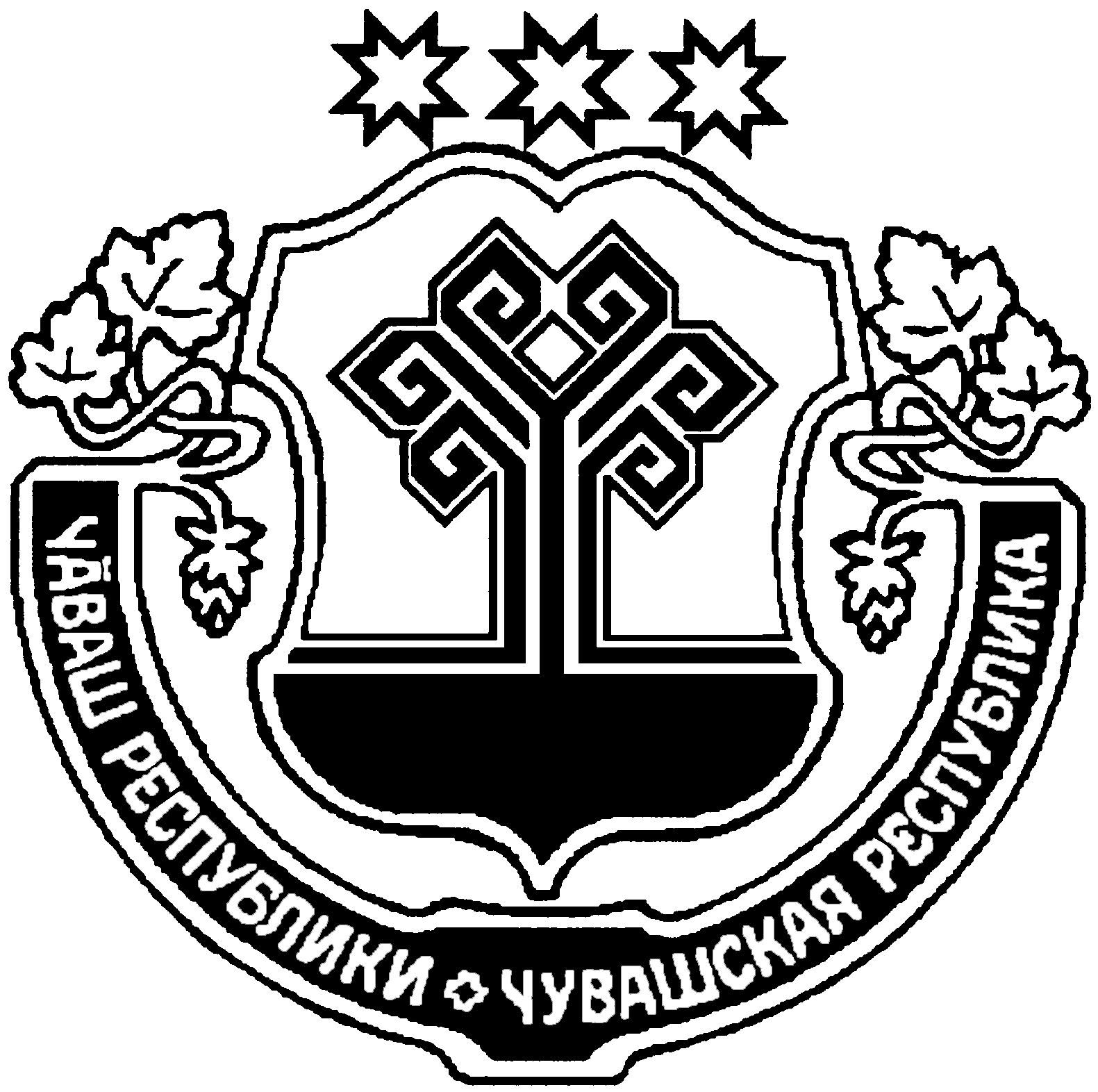 О внесении изменений в решениеСобрания  депутатов  Краснооктябрьского сельского поселения от 05.09.2013 № 34/3 «Об утверждении Правил землепользования и   застройки в Краснооктябрьском сельском поселении Шумерлинского района  Чувашской Республики»     В соответствии с Федеральным Законом от 06.10.2003 г. № 131-ФЗ «Об общих принципах организации местного самоуправления в Российской Федерации», со статьями 31, 32, 33 Градостроительного Кодекса РФ от 29.12.2004 № 190-ФЗ, Законом Чувашской Республики «О регулировании градостроительной деятельности в Чувашской Республике», Уставом Краснооктябрьского сельского поселения, в целях совершенствования порядка регулирования землепользования и застройки на территории Краснооктябрьского сельского  поселения Шумерлинского района Чувашской Республики   внесения изменений в Правила землепользования и застройки,  отнесение земельного участка  сельскохозяйственного назначения с кадастровым  номером 21:23:300101:134 (площадью 619400 кв. м), из территориальной зоны "Земли сельскохозяйственного назначения (СХ-1) в территориальную зону в зону П-1 Производственная зона.  Пункт 6.1 Недропользование из Условно разрешенного использования в Основные виды и параметры разрешенного использования земельных участков и объектов капитального строительстваСобрание депутатов Краснооктябрьского сельского поселения Шумерлинского района Чувашской Республики решило:1. Внести в решение собрания депутатов  Краснооктябрьского сельского поселения Шумерлинского района  Чувашской Республики от 05.09.2013 № 34/3 «Об утверждении Правил  землепользования и застройки в Краснооктябрьском сельском поселении Шумерлинского района  Чувашской Республики» следующие изменения:    1.1    Статью  50.3  Правил изложить в следующей редакции: «Градостроительный регламент. Производственной зоны, зоны инженерной и транспортной инфраструктуры Производственная зона (П-1)Виды разрешенного использования земельных участков и объектов капитального строительства, предельные размеры земельных участков и параметры разрешенного строительства, реконструкции объектов капитального строительства:Примечания:1. Виды разрешенного использования земельного участка установлены в соответствии с Классификатором видов разрешенного использования земельных участков, утвержденным уполномоченным федеральным органом исполнительной власти.2. Не допускается размещать объекты по производству лекарственных веществ, лекарственных средств и (или) лекарственных форм, объекты пищевых отраслей промышленности в санитарно-защитной зоне и на территории объектов других отраслей промышленности.3. Не допускается размещать склады сырья и полупродуктов для фармацевтических предприятий, оптовые склады продовольственного сырья и пищевых продуктов в санитарно-защитной зоне и на территории объектов других отраслей промышленности.          2. Настоящее решение вступает в силу со дня его официального опубликования в издании «Вестник Краснооктябрьского сельского поселения» и подлежит опубликованию на официальном сайте Краснооктябрьского сельского поселения Шумерлинского района в сети Интернет.Глава Краснооктябрьского сельского поселения                                   			             Т.В. ЛазареваПриложение Карты по ПЗЗ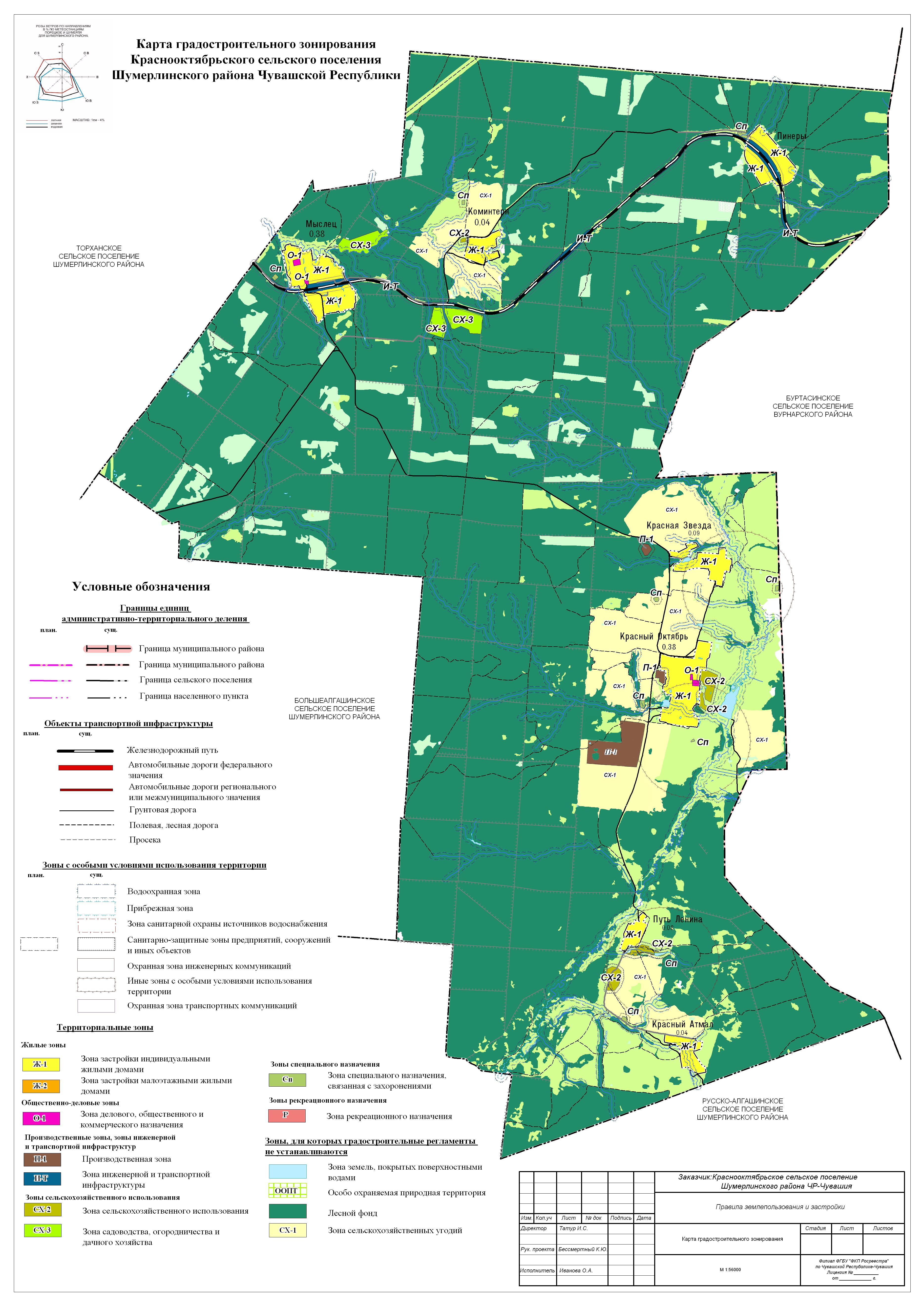 ПОСТАНОВЛЕНИЕГЛАВЫ  КРАСНООКТЯБРЬСКОГО СЕЛЬСКОГО ПОСЕЛЕНИЯШУМЕРЛИНСКОГО РАЙОНА ЧУВАШСКОЙ РЕСПУБЛИКИО проведении публичных слушаний по проекту внесения изменений    в решение Собрания депутатов Краснооктябрьского сельского поселения от  26.04.2013  № 34/3 «Об утверждении Правил землепользования и  застройки в Краснооктябрьского сельском поселении   Шумерлинского района  Чувашской Республики От 11.06.2021В соответствии со статьей 33 Градостроительного кодекса Российской Федерации, статьей 14 Федерального закона от 6 октября 2003 года № 131-ФЗ «Об общих принципах местного самоуправления в Российской Федерации», Законом Чувашской Республики «О регулировании градостроительной деятельности в Чувашской Республике», с учетом рекомендаций содержащихся в заключении Комиссии от  09.07.2021  № 1 о внесении изменения в правила землепользования и застройки Краснооктябрьского сельского  поселения         постановляю: 1. Провести публичные слушания по теме «Обсуждение проекта внесения изменений в решение собрания  депутатов  от 05.09.2013 № 34/3 «Об утверждении Правил землепользования и  застройки в Краснооктябрьском сельском поселении Шумерлинского района  Чувашской Республики»  в здании администрации Краснооктябрьского сельского поселения Шумерлинского района  на 13 июля 2021 года в 17-00 час.  по адресу: 429101, Чувашская Республика, Шумерлинский район,  п. Красный Октябрь,  ул. Комсомольская, д.23; 2. Комиссии по подготовке проекта правил землепользования и застройки    Краснооктябрьского сельского поселения обеспечить:     2.1 организацию и проведение публичных слушаний;    2.2 соблюдение требований законодательства, правовых актов Краснооктябрьского сельского поселения по организации и проведению публичных слушаний;   2.3 информирование граждан о дате, времени и месте проведения публичных слушаний;   2.4 размещение документации (экспозиция) по теме публичных слушаний для предварительного ознакомления по адресу429101, Чувашская Республика, Шумерлинский район,  п. Красный Октябрь,  ул. Комсомольская, д.23;    2.5 своевременную подготовку и опубликование заключения о результатах публичных слушаний в средствах массовой информации;     2.6 размещение постановления и сообщения о проведении публичных слушаний  в средствах массовой информации и на сайте в сети «Интернет».3.   Заинтересованные лица вправе до 12 июля 2021г. представить свои предложения и замечания по теме публичных слушаний в администрацию  Краснооктябрьского сельского поселения  по адресу: 429101, Чувашская Республика, Шумерлинский район,  п. Красный Октябрь,  ул. Комсомольская, д.23;4.  Расходы, связанные с организацией и проведением публичных слушаний, возложить на администрацию  Краснооктябрьского сельского поселения.   5. Опубликовать в  издании «Вестник Краснооктябрьского  сельского  поселения  Шумерлинского  района» настоящее  постановление, проект  решения Собрания депутатов Краснооктябрьского  сельского  поселения  Шумерлинского района «О внесении изменений в решение Собрания  депутатов  от 05.09.2013 № 34/3 «Об утверждении Правил  землепользования и  застройки в Краснооктябрьском сельском поселении Шумерлинского района  Чувашской Республики в средствах массовой информации и на сайте в сети «Интернет».6.  Контроль за исполнением настоящего постановление оставляю за собой.Глава Краснооктябрьского  сельского  поселенияШумерлинского района                                                                                          Т.В. ЛазареваПРОЕКТ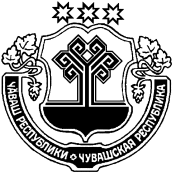 О внесении изменений в решениеСобрания  депутатов  Краснооктябрьского сельского поселения от 05.09.2013 № 34/3 «Об утверждении Правил землепользования и   застройки в Краснооктябрьском сельском поселении Шумерлинского района  Чувашской Республики»Рассмотрев протест Шумерлинской межрайонной  прокуратуры  от 26.05.2021 г. № 03-02-2021 на решение Собрания депутатов от 05.09.2013 №34/3Собрание депутатов Краснооктябрьского сельского поселения Шумерлинского района Чувашской Республики решило:1. Внести в решение собрания депутатов  Краснооктябрьского сельского поселения Шумерлинского района  Чувашской Республики от 05.09.2013 № 34/3 «Об утверждении Правил  землепользования и застройки в Краснооктябрьском сельском поселении Шумерлинского района  Чувашской Республики» следующие изменения:    1.1. Часть 2 статьи 37 Правил дополнить пунктом 6 следующего содержания:«6) принятие решения о комплексном развитии территории.»        1.2.  Статью 37   Правил дополнить пунктами 6 и 7: следующего содержания     « 6)  уполномоченным  федеральным органам исполнительной власти или юридическим лицам, созданным Российской Федерацией  и обеспечивающим реализацию принятого Правительством Российской Федерации  решения о комплексном развитии территории (далее – юридической лицо, определенное Российской Федерацией);       7)  высшим исполнительным органом государственной власти  субъекта Российской Федерации,  органом  местного самоуправления, принявшего решение  о комплексном развитии территории, юридическим лицом, созданным  субъектом Российской Федерации и обеспечивающим реализацию принятого субъектом Российской федерации решения  о комплексном развитии территории  (далее – юридической лицо, определенное Российской Федерацией), либо лицом,  с которым  заключен договор о комплексном развитии территории в целях реализации решения о комплексном развитии территории.»       1.3 Часть 3 статьи. 38 Правил  изложить в следующей редакции:         « Комиссия в течении двадцати пяти дней  со дня поступления предложения о внесении  изменений   в правила землепользования и застройки  осуществляет подготовку  заключения, в котором  содержатся рекомендации о внесении в соответствие с поступившим  предложением изменения в правила землепользования и застройки или об отклонении такого предложения с указанием причин отклонения, и  направляет это заключение главе местной администрации»            1.4. Часть 4 статьи 38 Правил изложит в следующей редакции:     «Глава  местной администрации с учетом  рекомендаций содержащихся в заключении комиссии, в течении двадцати пяти дней  принимает решение о подготовке  проекта внесения  изменений в правила  землепользования и застройки  или об отклонении предложения о внесении изменения в данные правила с указанием причин  отклонения и направляет копию такого  решения заявителю .»      2. Настоящее решение вступает в силу со дня его официального опубликования в издании «Вестник Краснооктябрьского сельского поселения» и подлежит опубликованию на официальном сайте Краснооктябрьского сельского поселения Шумерлинского района в сети Интернет.Председатель Собрания депутатовКраснооктябрьского сельского поселения                                О.М. АлексееваГлава Краснооктябрьского сельского поселения                                   			             Т.В. ЛазареваУВЕДОМЛЕНИЕ30 июля 2021 года в 14:00 состоится общее собрание участников долевых собственников земельного участка с кадастровым номером 21:23:000000:615.Повестка дня Общего собрания участников:   1) Межевание земельного участка с кадастровым номером 21:23:000000:615, общей площадью 668 300 кв.м., расположенного по адресу: Чувашская Республика-Чувашия, Шумерлинский район, с/пос. Краснооктябрьское, с целью выдела в натуре части земельного участка.     2) Выбор кадастрового инженера и заключение с ним договора на межевание земельного участка с целью выдела в натуре части земельного участка и регистрации на кадастровом учете новообразованного земельного участка и подготовку проекта межевого плана.  3) Избрание лица, уполномоченного от имени части участников общей долевой собственности на подписание договора с кадастровым инженером.Общее собрание участников долевых собственников пройдет по адресу: Чувашская Республика Шумерлинский район пос.Красный Октябрь, ул.Комсомольская, дом № 23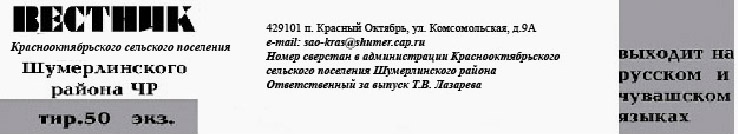 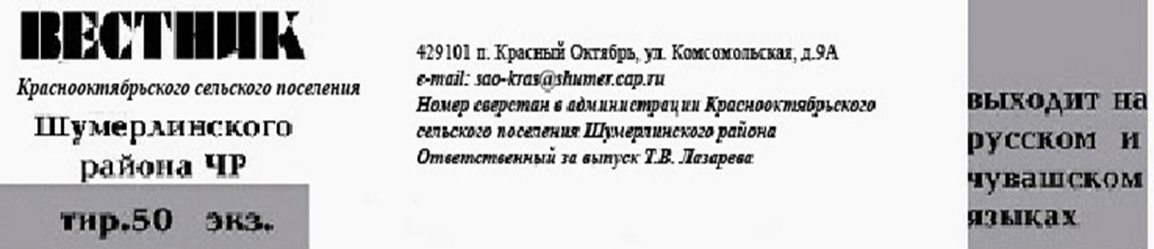 ЧĂВАШ РЕСПУБЛИКИÇĚМĚРЛЕ РАЙОНĚЧУВАШСКАЯ РЕСПУБЛИКАШУМЕРЛИНСКИЙ РАЙОН ХĚРЛĔ ОКТЯБРЬ ЯЛ ПОСЕЛЕНИЙĚН ДЕПУТАТСЕН ПУХĂВĚ ЙЫШĂНУ              « »    2021г.   №    Хěрле Октябрь поселокěСОБРАНИЕ ДЕПУТАТОВ КРАСНООКТЯБРЬСКОГО СЕЛЬСКОГО ПОСЕЛЕНИЯ РЕШЕНИЕ« »   2021г.  №   поселок Красный Октябрь№п/пКод (числовое обозначение) в соответствии с КлассификаторомВид разрешенного использования земельного участка (в соответствии с Классификатором видов разрешенного использования земельных участков, утвержденным уполномоченным федеральным органом исполнительной власти)Параметры разрешенного строительства, реконструкции объектов капстроительстваПараметры разрешенного строительства, реконструкции объектов капстроительстваПараметры разрешенного строительства, реконструкции объектов капстроительстваПараметры разрешенного строительства, реконструкции объектов капстроительства№п/пКод (числовое обозначение) в соответствии с КлассификаторомВид разрешенного использования земельного участка (в соответствии с Классификатором видов разрешенного использования земельных участков, утвержденным уполномоченным федеральным органом исполнительной власти)Предельная этажность зданий, строений, сооружений, этажПредельные размеры земельных участков (мин.-макс.), гаМаксимальный процент застройки, %Минимальные отступы от границ земельного участка1234567Основные виды и параметры разрешенного использования земельных участков и объектов капитального строительстваОсновные виды и параметры разрешенного использования земельных участков и объектов капитального строительстваОсновные виды и параметры разрешенного использования земельных участков и объектов капитального строительстваОсновные виды и параметры разрешенного использования земельных участков и объектов капитального строительстваОсновные виды и параметры разрешенного использования земельных участков и объектов капитального строительстваОсновные виды и параметры разрешенного использования земельных участков и объектов капитального строительстваОсновные виды и параметры разрешенного использования земельных участков и объектов капитального строительства11.15Хранение и переработка сельскохозяйственной продукции1мин.0,0375321.18Обеспечение сельскохозяйственного производства1мин. 0,0575333.1Коммунальное обслуживание1мин. 0,000480144.4Магазины2мин. 0,0160354.6Общественное питание1мин. 0,0260364.9Служебные гаражи1мин. 0,0280174.10Выставочно-ярмарочная деятельность1мин. 0,0180186.4Пищевая промышленность1мин. 0,03 75396.5Нефтехимическая промышленность1мин. 0,05753106.6Строительная промышленность1мин. 0,02 753116.8Связьh:10-70ммин.0,0025801126.9Склады1мин. 0,017511310.1Заготовка древесины1мин. 0,031011410.2Лесные плантации0мин.0,02 00156.1Недропользование1мин.0,05101Условно разрешенные виды и параметры использования земельных участков и объектов капитального строительстваУсловно разрешенные виды и параметры использования земельных участков и объектов капитального строительстваУсловно разрешенные виды и параметры использования земельных участков и объектов капитального строительстваУсловно разрешенные виды и параметры использования земельных участков и объектов капитального строительстваУсловно разрешенные виды и параметры использования земельных участков и объектов капитального строительстваУсловно разрешенные виды и параметры использования земельных участков и объектов капитального строительстваУсловно разрешенные виды и параметры использования земельных участков и объектов капитального строительства154.9.1Объекты  дорожного сервиса2мин. 0,01801Вспомогательные виды и параметры использования земельных участков и объектов капитального строительстваВспомогательные виды и параметры использования земельных участков и объектов капитального строительстваВспомогательные виды и параметры использования земельных участков и объектов капитального строительстваВспомогательные виды и параметры использования земельных участков и объектов капитального строительстваВспомогательные виды и параметры использования земельных участков и объектов капитального строительстваВспомогательные виды и параметры использования земельных участков и объектов капитального строительстваВспомогательные виды и параметры использования земельных участков и объектов капитального строительства174.1Деловое управление2мин. 0,05603ЧĂВАШ РЕСПУБЛИКИÇĚМĚРЛЕ РАЙОНĚЧУВАШСКАЯ РЕСПУБЛИКАШУМЕРЛИНСКИЙ РАЙОН ХĚРЛĔ ОКТЯБРЬ ЯЛ ПОСЕЛЕНИЙĚН ДЕПУТАТСЕН ПУХĂВĚ ЙЫШĂНУ              «» июля 2021г.   № Хěрле Октябрь поселокěСОБРАНИЕ ДЕПУТАТОВ КРАСНООКТЯБРЬСКОГО СЕЛЬСКОГО ПОСЕЛЕНИЯ            РЕШЕНИЕ«» июля 2021г.  №  поселок Красный Октябрь